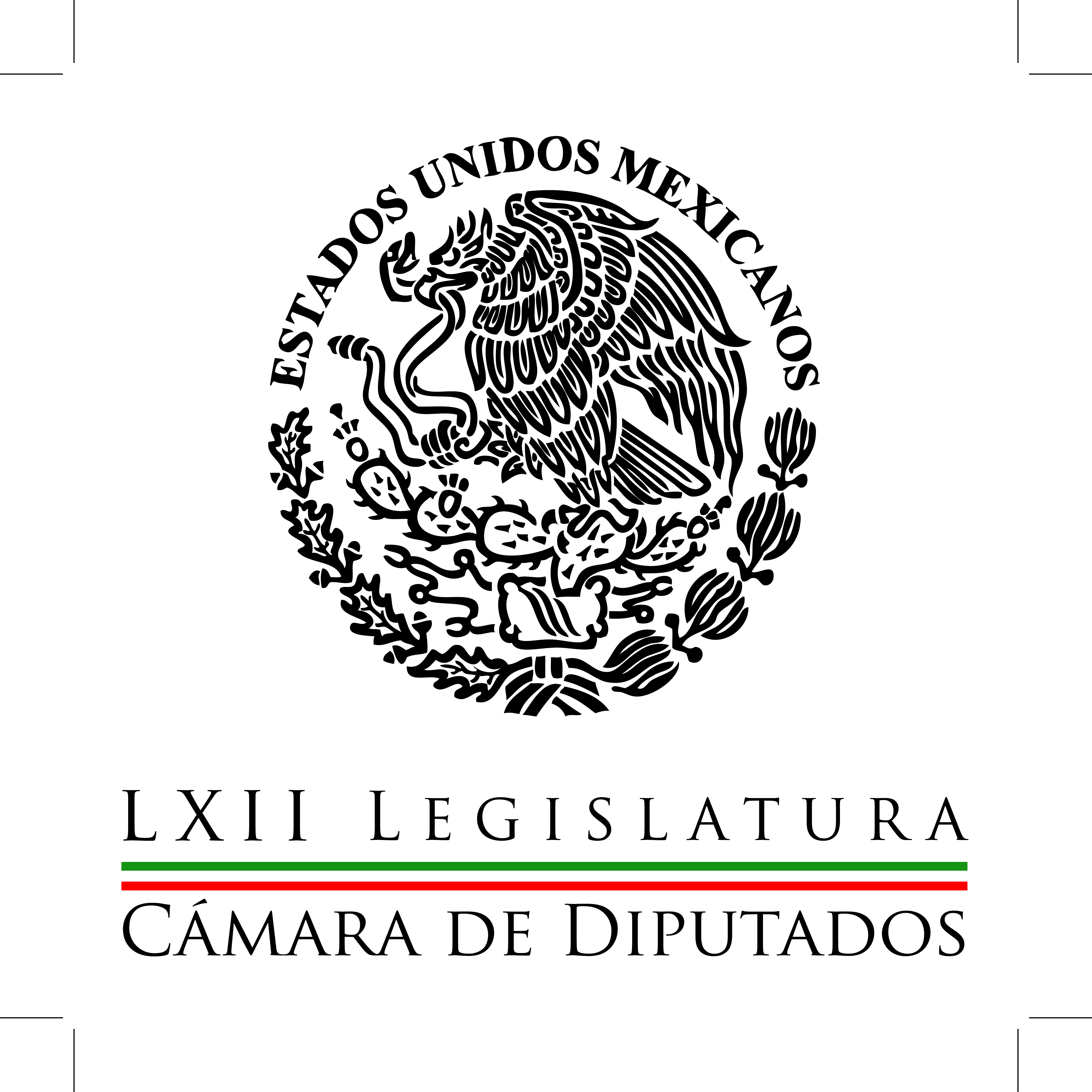 Carpeta InformativaPrimer CorteResumen: González Morfín garantiza al INE leyes en materia política electoralLegisladores del PAN analizan las leyes secundarias en materia de TelecomunicacionesDolores Padierna: Reforma violenta la autonomía del IFTDarío Celis: Reforma Financiera.07 de abril de 2014TEMA(S): Trabajo LegislativoFECHA: 07/04/14HORA: 7:05NOTICIERO: Milenio TVEMISIÓN: Primero CorteESTACION: Cable GRUPO: Milenio 0González Morfín garantiza al INE leyes en materia política electoralAzucena Uresti, conductora: El presidente de la Cámara de Diputados, José González Morfín, aseguró que con la conformación del nuevo Instituto Nacional de Elecciones se da sentencia y legalidad al voto de los mexicanos en las elecciones intermedias de 2015 y las subsecuentes. Hizo un llamado al poder legislativo y al INE para aprobar las leyes secundarias en materia Político-Electoral. Insert José González Morfín, pdte de la Mesa Directiva de la CDD: “Hoy los mexicanos podemos sentirnos satisfechos de haber logrado la transición legal y ordenada del IFE al nuevo INE este nuevo órgano será una base sobre la cual se garantice el principio básico de los comicios, el voto libre y secreto de los mexicanos para elegir a sus representantes”. 45”, Ma.m. TEMA(S): Trabajo LegislativoFECHA: 07/04/14HORA: 05:38NOTICIERO: Reporte 98.5EMISIÓN: Primer CorteESTACION: 98.5 FMGRUPO: Imagen0Legisladores del PAN analizan las leyes secundarias en materia de TelecomunicacionesMartín Espinosa, conductor: Diputados y senadores del Partido Acción Nacional analizan las leyes secundarias en materia de Telecomunicaciones con el fin de impulsar una posición común y de preservar el espíritu de la reforma constitucional aprobada el año pasado, afirmó el coordinador del grupo parlamentario en San Lázaro, Luis Alberto Villarreal.El coordinador panista dijo que lo que su partido pretende es que se tenga una posición firme, clara y precisa del panismo respecto de la reforma de Telecomunicaciones, con lo que obliga a los panistas con el espíritu de la reforma en esa materia. Duración 50’’, nbsg/m. INFORMACIÓN GENERALTEMA(S): Trabajo LegislativoFECHA: 07/04/14HORA: 06:11NOTICIERO: Fórmula Detrás de la NoticiaEMISIÓN: Primer CorteESTACION: 104.1 FMGRUPO: Radio Centro0Dolores Padierna: Reforma violenta la autonomía del IFT Ricardo Rocha (RR), conductor: Y a ver qué opina la vicecoordinadora del PRD en el Senado, Dolores Padierna. Muy buenos días, senadora, gracias por estar con nosotros.Dolores Padierna (DP), vicecoordinadora del PRD en el Senado: Al contrario, Ricardo, muchísimas gracias por esta entrevista.RR: Al contrario, gracias por la confianza. Dolores, ¿en qué momento se encuentra esta discusión, este debate y por qué habría necesidad de extenderlo?DP: ¿Nos referimos al debate de las Telecomunicaciones? RR: En materia de Telecomunicaciones, sí, claro. DP: Apenas se están haciendo los foros, se invitó a una serie de personas a dar sus puntos de vista.Sin embargo, la discusión todavía no comienza, se supone que esta semana deben de instalarse las comisiones para deliberar y elaborar el dictamen. Yo veo que las cosas están muy apresuradas; hay un calendario para que antes de Semana Santa se pueda tener prácticamente el dictamen y regresar a votar.Lo gravísimo es que estos documentos son dos leyes que manda el Ejecutivo federal; están plagados de violaciones a la Constitución. Fue un asunto llamado histórico lo que el año pasado hicimos de la reforma constitucional en materia de radiodifusión y Telecomunicaciones y lo que ahora recibimos es exactamente lo contrario. Se está violentando la autonomía del Instituto Federal de Telecomunicaciones y se le dan enormes facultades a la Secretaría de Gobernación.La reforma constitucional ni siquiera la menciona, para nada, todo queda en la autonomía y ahora párrafo tras párrafo, artículo tras artículo le van llenado de facultades al Ejecutivo federal y restándoselas al Instituto Federal de Telecomunicaciones.Puedo, no sé si me dé tiempo de darte varios ejemplos gravísimos. RR: Sí, a ver, adelante, adelante. DP: Por ejemplo, el Instituto Federal tiene autonomía y solamente le notifica de sus resoluciones a la Secretaría de Comunicaciones y Transportes y a la Secretaría de Gobernación. Sin embargo, en la propuesta del Ejecutivo es al revés, todo lo hace la Secretaría de Gobernación y en cosas excepcionales le pide al Instituto intervenir, como si dependiera de su parte.El apagón analógico le correspondía al Instituto y debiera ser el 31 de diciembre de 2015 para dar ya paso a todo el sistema digital. Bueno, en la iniciativa del Ejecutivo, simplemente se da una prórroga hasta el 31 de diciembre de 2017 y todo lo hace la Secretaría de Comunicaciones y Transportes. Se salta por el arco del triunfo, se pasan al Instituto que no aparece en estas iniciativas.Por ejemplo, también le dejan al Instituto toda la invasión de facultades en materia de derechos de los usuarios de Telecomunicaciones y de las audiencias. Eso le correspondía a los derechos, su garantía; al instituto. Bueno, ahora se lo dan a la Profeco. La Profeco no tiene facultades de nada, es opinadora y no sirve para nada, ni siquiera para controlar el precio del limón, ¿cómo va a poder con estos monstruos de las Telecomunicaciones y la radiodifusión?Realmente nos parece un retroceso gravísimo. En el tema, por ejemplo, de los concesionarios de la televisión restringida, pues prácticamente se le da a la Secretaría de Gobernación todas las facultades.En la Constitución, en ningún artículo pusimos que la Secretaría de Gobernación fuera la encargada de contenidos o de garantizar las tecnologías de información, la que pudiera garantizar la información oportuna, veraz, plural, nada y ahora todo se le da: estas facultades las tiene la Secretaría de Gobernación.RR: Ahora, senadora. DP: ¿Sí? RR: ¿Qué se ganaría con extender el debate, la discusión e incluso como decía el senador Barbosa a un periodo extraordinario?DP: Sería lo más recomendable porque estos documentos, para empezar, son muy técnicos, son más de 300 artículos. Los expertos o especialistas casi casi tienen que estar traduciendo el lenguaje, qué es lo que quieren decir y es un documento, es una ley, yo hablaría de ser muy clara, muy precisa, para empezar, traducirla.Y segundo, convencer, hablar con las autoridades de que esto es inaceptable y estamos reuniendo firmas de más del 30 por ciento de legisladores en el Senado para garantizarle al PRI que no va a poder pasar esta iniciativa así como va.Convencer también a los priístas, enseñarles los documentos porque a ellos, a veces, hasta nos dicen "preferimos no leer" porque están obligados a votar. Al que no vota como ellos dicen, sufre represalias.RR: Ya. DP: Entonces, nosotros decimos, tenemos que hacer una serie de medidas para evitar la violación constitucional por una parte y por la otra garantizar que no quede esto tal y como está porque es prácticamente un riesgo de recentralización del poder en manos del Ejecutivo.RR: Senadora, gracias por su confianza en este espacio, que se queda abierto, estamos al habla y en contacto.DP: Muchísimas gracias a ustedes. RR: Gracias, buenos días. La senadora Dolores Padierna, vicecoordinadora del PRD en el Senado de la República. Duración 6’27’’, nbsg/m. TEMA(S): Trabajo LegislativoFECHA: 07/04/14HORA: 07:24NOTICIERO: Hechos AMEMISIÓN: Primer CorteESTACION: Canal 13GRUPO: Azteca0Darío Celis: Reforma Financiera Darío Celis Estrada (DC), colaborador: La Reforma Financiera impulsará a la banca en México para convertirla en una herramienta efectiva para el desarrollo nacional. Esto, lo dice en su informe semanal la Secretaría de Hacienda y Crédito Público. Con dicha reforma, aprobada a finales del año pasado, se espera generar mayores niveles de consumo e inversión en México, aumentando el crecimiento en aproximadamente medio punto porcentual anual adicional entre los años 2015 y 2018.La Reforma Financiera incluyó la modificación a 34 ordenamientos, a través de 13 decretos para que este sector sea la palanca de desarrollo del país. La Secretaría de Hacienda recuerda que la reforma se basa en cuatro ejes: fortalecer el Estado de derecho, fomentar mayor competencia, impulsar y fortalecer a la banca de desarrollo y asegurar la solidez y prudencia del sector financiero.Por ello, se busca eliminar uno de los grandes frenos de la economía: la falta de crédito, y de crédito barato sobre todo. Sin embargo, el Gobierno de la República reconoce que la reforma por sí sola no es suficiente para contar con una oferta de crédito más amplia, oportuna y sostenible.Por ello, se establecieron cinco compromisos con la banca que apoyarán al logro de este objetivo y que fueron reiterados durante la 77 Comisión Bancaria que se celebró apenas la semana pasada en Acapulco. ¿Cuáles son? estabilidad macroeconómica, dinámica de la banca de desarrollo, regulación justa y eficaz, fortalecimiento del Estado de derecho y crecimiento económico.Estos son los pilares sobre los cuales descansa esta reforma, que es una reforma de las varias reformas estructurales del gobierno de Enrique Peña Nieto, la Reforma Financiera, con la cual se busca, como te decía hace un momento, acceder a crédito pero crédito barato.Roberto Ruiz, conductor (RR): Es correcto. Y ahora, estar pendiente los indicadores para ver cómo se lleva a cabo este crecimiento sobre todo, con qué fortaleza, ¿no?DC: Desde luego que sí. RR: Perfecto. Muchísimas gracias por el comentario. Duración 2’03’’, nbsg/m. TEMA(S): Trabajo LegislativoFECHA: 07/04/14HORA: 07:28NOTICIERO: En los Tiempos de la RadioEMISIÓN: Primer CorteESTACION: 103.3 FMGRUPO: Fórmula0Joaquín López-Dóriga: Difícil situación en el PRDJoaquín López Dóriga, colaborador: En medio de todo el ruido sobre las Reformas energéticas y sobre todo de Telecomunicaciones, de las que impulsan como parte interesada, los llamados Chuchos, Ortega y Zambrano desde el PRD, sobre todo, Jesús Ortega, los dos han tomado la decisión, de irse por la ruptura del partido para hacerse ver como una franquicia al estilo de Dante Delgado, de Movimiento Ciudadano, antes Convergencia, de Alberto Anaya con el PT o la familia González con el Verde.El momento por el que cruza el PRD es crítico, pero insisto, disimulado por la estridencia de la Reforma de Telecomunicaciones, que impulsan los Chuchos, a favor de una parte en dos vertientes: el interés por su puesto de la parte que representa a la telefónica y la cortinas de humo, que representa para su proyecto rupturista y diría yo, expropiatorio de la izquierda, que es lo que quieren. Duración 1’06’’, nbsg/m. TEMA(S): Trabajo LegislativoFECHA: 07/04/14HORA: 8:39NOTICIERO: En los Tiempos de la Radio EMISIÓN: Primero CorteESTACION: 103.3 FM GRUPO: Fórmula 0Joaquín López-Dóriga: Gobierno Federal realiza operativos en aduanasJoaquín López-Dóriga, colaborador: El Gobierno Federal y el sector empresarial han alcanzado un acuerdo para combatir la ilegalidad, un acuerdo para crear un grupo que tendrá el objetivo de intercambiar información y diseñar y ejecutar operativos conjuntos para combatir algo que en México es del robo común: el robo de derechos de autor y de propiedad industrial. También para enfrentar lo que ha sido un problema insuperable: el contrabando, la adulteración de bebidas alcohólicas y de medicinas. La reunión la encabezó el secretario de Gobernación, Miguel Ángel Osorio Chong, con representantes del gobierno federal y del sector privad. En esa reunión, el secretario de Hacienda, Luis Videgaray, dijo que ya se han efectuado operativos para tomar el control de las aduanas de Manzanillo, Pantaco y Toluca. Si se logra avanzar aunque sea un poco en el tema que es frenar el contrabando y evitar la adulteración de bebidas alcohólicas y de medicinas, este país comenzará a cambiar.TEMA(S): Trabajo LegislativoFECHA: 07/04/14HORA: 7:52NOTICIERO: MVS NoticiasEMISIÓN: Primero CorteESTACION: 102.5 FMGRUPO: MVS  0Enrique Galván: Quiebra de Mexicana de AviaciónEnrique Galván Ochoa, colaborador: Mexicana de Aviación volverá a volar en diciembre, dijo el entonces secretario del Trabajo, Javier Lozano. Era la primera semana de 2010 cuando hizo tal anuncio. Pasaron las navidades del 2010, 2011, 2012, 2013 y el desenlace llegó la semana pasada; el vuelo anunciado por Lozano terminó cuando un juzgado declaró en quiebra a la compañía de aviación. Es el epílogo de una larga cadena de engaños, situaciones fallidas, simulaciones; Javier Lozano está protegido por el fuero que le da el cargo de senador. Sin embargo, no parece que se haya cerrado el expediente en forma definitiva, vienen más capítulos, no están conformes lo trabajadores, no están de acuerdo con la declaración de quiebra de las aerolíneas del Grupo Mexicana. Por otro lado, sigue prófugo el que fuera el principal accionista de Mexicana, Gastón Azcárraga, tiene una orden de aprehensión de la PGR. Según la PGR, la ficha ya la tiene Interpol y lo busca en todo el planeta. El secretario de Hacienda, Luis Videgaray, dice que el desastre de Mexicana se generó el sexenio pasado; eso lo tenemos claro, ya lo sabemos, pero tal vez el señor Azcárraga tuvo cómplices, que no queden en la impunidad sea cual sea su rango. Eso ya es responsabilidad del actual gobierno.TEMA(S): Información General FECHA: 07/04/14HORA: 06:17NOTICIERO: Radio RedEMISIÓN: Primer CorteESTACION: 88.1 FMGRUPO: Radio Centro0Inició desarme de grupos de autodefensaSergio Sarmiento, conductor: Inició el desarme de los grupos de autodefensa. Jaime Acuña, reportero: El jueves el comisionado para la seguridad y desarrollo integral de Michoacán, Alfredo Castillo Cervantes, anunciara en conferencia de prensa, que iba a iniciar en unas semanas más el desarme de grupos de autodefensa, toda vez que haya cumplido su cometido y ahora les permitieran a las fuerzas federales actuar. Pero él hablaba de unas semanas más, sin embargo, los elementos de la Secretaría de Marina Armada de México, iniciaron el desarme por decirlo de alguna manera inmediatamente, un día después. Hubo una serie de enfrentamientos, aunque verbales nada más entre los grupos de autodefensa y los elementos de la Secretaría de Marina. Hay que señalar que los mismos elementos detuvieron a 40 de los presuntos integrantes de los grupos de autodefensa, los desarmaron y los llevaron detenidos, no se sabe exactamente a qué parte los llevaron, lo cierto es que los desarmaron y prosiguieron arriba de unos vehículos precisamente de esta institución a llevarlos detenidos. Los grupos de autodefensa señalaban que no iban a permitir ser desarmados, esto lo señaló en primera instancia José Manuel Mireles Valverde, quien es el líder del grupo armado del municipio de Tepalcatepec, allá en la Tierra Caliente en Michoacán. También en su cuenta de facebook valor por Michoacán, el propio vocero de los grupos de autodefensa Estanislao Beltrán, mejor conocido como Papá Pitufo, él señalaba que ellos si estaban de acuerdo en deponer las armas, luego de que las propias autoridades federales se los pidieran, dijeron que no había ninguna situación difícil y que en cuanto ellos lo manifestarán lo iban a hacer, para regresar de nueva cuenta a sus actividades normales, aunque en un momento dado pudieran integrarse a las policías rurales de cada uno de sus municipios. Ayer realizaron una serie de manifestaciones los grupos de autodefensa en algunos de los municipios donde ellos tienen presencia son 33 hasta este momento y dijeron que iban a avanzar hasta no dejar limpia la entidad, de gente del crimen organizado, con repiques de campanas y manifestaciones, además de semibloqueos en algunas carreteras del estado. Duración 3´08´´, ys/m.TEMA(S): Información GeneralFECHA: 07/04/14HORA: 00:00NOTICIERO: La CrónicaEMISIÓN: Primer CorteESTACION: OnlineGRUPO: La Crónica0Reyna era el contacto del PRI estatal con los Templarios: ZambranoLa detención bajo la figura del arraigo de Jesús Reyna es la demostración de que el ex gobernador interino de Michoacán “era el brazo operador y el contacto del PRI michoacano con Los Templarios comandados por Servando Gómez, alias La Tuta”, acusó el dirigente nacional del PRD, Jesús Zambrano, quien pidió extender  esa línea de investigación hacia otros funcionarios del gobierno estatal, incluido el actual mandatario, Fausto Vallejo.“Me llama la atención que el secretario de Gobernación (Miguel Ángel Osorio Chong) diga que Fausto Vallejo no está de ninguna manera siendo investigado”, cuestionó.Y es que recordó que Reyna era su secretario de Gobierno y se quedó al frente de la gubernatura cuando Vallejo estuvo sujeto a una intervención quirúrgica.“Todo mundo sabía en Michoacán los nexos que había de estos personajes con el crimen organizado”, sostuvo.En ese sentido, Zambrano confió en que esta investigación y detención no se utilice como “una cortina de humo o una tapadera” para proceder contra ex funcionarios del gobierno de Leonel Godoy, pues reveló que se sabe ya que hay más de 90 expedientes por  supuestos manejos indebidos o irregularidades de recursos públicos.El perredista dejó en claro que su partido no protegerá a nadie que haya incurrido en algún ilícito, pero pidió no utilizar esta detención con fines políticos para actuar contra ex funcionarios del sol azteca sin que se haya comprobado su responsabilidad. ys/m.Carpeta InformativaSegundo CorteResumen: Sería irresponsable aplazar Reforma en Telecomunicaciones, Política y Energética: BeltronesSilvano Aureoles: Implicaciones del arraigo de Jesús ReynaDiputado lamenta rechazo a dictamen de reforma en Derechos HumanosSenado alista exhorto a 28 entidades para crear Unidades Antisecuestro´Echar a andar´ una Reforma Electoral inconclusa, principal reto del INE: Córdova Todos los ediles somos extorsionados en Michoacán: ValenciaQuerétaro será sede del II Congreso sobre Atención al Migrante07 de abril de 2014TEMA(S): Trabajo LegislativoFECHA: 07/04/14HORA: 7:05NOTICIERO: Milenio TVEMISIÓN: Primero CorteESTACION: Cable GRUPO: Milenio 0Sería irresponsable aplazar Reforma en Telecomunicaciones, Política y Energética: BeltronesRubén Mozo, reportero: El líder del PRI en la Cámara de Diputados, Manlio Fabio Beltrones, dijo que sería irresponsable aplazar la disposición de la Reforma Electoral, en Telecomunicaciones y Energética como lo propone el PRD pues son las más importantes y las que promueven una mayor modernización para el país, al respecto coincidió con los senadores del PRI, Emilio Gamboa Patrón, en que para sacar adelante las reformas el trabajo legislativo no se interrumpirá en los próximos días y se trabajará incluso en el periodo de semana santa. Los priistas comentaron lo anterior luego de que el dirigente del PRD en el Senado de la República, Miguel Barbosa, se pronunció por realizar un periodo extraordinario de sesiones en mayo para discutir hasta entonces la reforma en materia de Telecomunicaciones y Energética dada la complejidad que representa sobre el particular, Manlio Fabio, comentó que si bien esta congestionado el trabajo legislativo en el Senado el tiene que priorizar y la prioridad para sacar las tres reformas antes del 30 de abril es en la fecha que concluye el actual periodo de sesiones. Así mismo están a la espera de que la iniciativa en materia Energética llegue pronto al Congreso de la Unión lo cual confió en que ocurra a más tardar en la semana de pascua. 1’ 22”, Ma.m. TEMA(S): Trabajo LegislativoFECHA: 07/04/14HORA: 08:27NOTICIERO: EnfoqueEMISIÓN: Segundo CorteESTACION: 100.1 FMGRUPO: Radio Mil0Silvano Aureoles: Implicaciones del arraigo de Jesús ReynaLeonardo Curzio (LC), conductor. Se dice fácil, pero el señor Reyna fue, Jesús Reyna fue gobernador interino mientras Fausto Vallejo se recuperaba, de su entidad y fue secretario de Gobierno y ahora tiene una imputación que le ha permitido a la autoridad federal arraigarlo.Vamos a comentar este asunto con quien fuera candidato de la izquierda al Gobierno de Michoacán y ahora presidente de la Junta de Coordinación Política de la Cámara baja, Silvano Aureoles, buenos días.Silvano Aureoles (SA), presidente de la Junta de Coordinación Política: Muy buenos días Leonardo, gusto en saludarte, a tus órdenes.LC: Le pido por favor una valoración del arraigo de Reyna y las implicaciones que este caso tiene.SA: Pues como tú lo comentas, creo que es un hecho relevante, es un hecho que hay que verlo con mucho cuidado, hubo muchos comentarios, muchas versiones, muchas historias y hay lo que importa es que se puedan aclarar las cosas, que la investigación se haga con toda la seriedad y que como lo dijo el propio secretario de Gobernación, se vaya al fondo y hasta las últimas consecuencias.Es un tema muy delicado, no tengo yo elementos para afirmar ni una cosa ni la otra pero las versiones fueron muchas en torno a posibles entendimientos, en su momento, entre estos grupos delincuenciales y algún partido político o candidato.Eso daña mucho la política, de un lado, hace mucho daño del entorno y a la vida democrática, lesiona las instituciones del quehacer político pero también hemos visto durante estos más de dos años del actuar y desenvolverse de la administración en turno y la situación es que a Michoacán se le ha complicado mucho la vida.No culpo yo de los males a alguien en particular, porque yo he sostenido en otros momentos platicando contigo, hemos comentado que los problemas que vive el estado de Michoacán, son estructurales, son añejos, pero todo se ha ido concatenando, todo se ha ido mezclando y esta terrible combinación de la política con el crimen organizado, en el supuesto de que así sea, es todavía más complicado aún.Yo espero que, como ya se dijo, la investigación se haga muy seria, se vayan al fondo del temas y que se aclaren las cosas para que se deslinde responsabilidades, debe hacerse con estricto apego al derecho como dicen los abogados, apegado al debido proceso y que las cosas se conozcan, los michoacanos necesitamos conocer la verdad y reiniciar una nueva etapa porque de lo contrario parece ser que todavía no tocamos fondo, yo espero que suceda y que a todos nos quede claro finalmente que fue lo que en realidad sucedió de las tantas versiones que uno conoce de los hechos de 2011.LC: Pero, desde su punto de vista, señor diputado, ¿tendría sentido a pesar de que no gobierna mucho, pues está el comisionado Castillo, pero puede seguir en funciones de gobernador Vallejo después de esto?AS: Pues mira, yo he insistido que mi postura va en el sentido constructivo, así lo he hecho a pesar de todas las historias tú recordaras, yo mismo precisé algunas cosas, en su momento y durante la jornada electoral y unos días después, pero y estoy convencido del proyecto en el que participo, estoy convencido de que las cosas tienen que cambiar y convencido también de que en este transitar se pierde una batalla pero no la guerra.Pasado eso y una vez que los órganos electorales dijeron que el actual gobernador era el ganador, yo reconocí lo resultados, asistí a la toma de protesta y he estado en una postura propositiva por convicción, ni siquiera por un asunto de conveniencia porque creo que el estado de Michoacán tiene que salir adelante y yo quiero contribuir a ello y en estas circunstancias tan difíciles, de incertidumbre.Cualquier repito, tú me conocer bien, a mí se me hace un tanto cuesta arriba que en estas condiciones alguien pueda seguir ordenando, pero yo dije que no era también, y tengo que ser congruente, que no era con la salida del gobernador Vallejo como se resolvían las cosas en el estado y yo creo que hoy lo que sigue es que lo que ya sucedió en el arraigo de quien era secretario de Gobierno hasta hace algunos días, pues se aclare perfectamente y que con base en eso se tomen las decisiones correspondientes, otra vez la crisis nos alcanza.De por sí está muy complicado el dedazo- LC: Bueno pues ahí está el tema de Michoacán, finalmente la declaración del INE le salió muy bien a la cámara de diputados unos días, unas horas antes de que saliera el proceso, tuviste la amabilidad de hablar con Enfoque.Ahora viene la legislación secundaria ¿no? a fin de mes tiene que estará el paquete completo.SA: Debe quedarlo más pronto posible además de que si ya dimos un paso muy importante, que salió bien, como lo mencionas y que ese día por la mañana el Comité ha cumplido efectivamente, que el proceso iba bien y que íbamos a culminar ya esta parte que le tocaba a la Cámara.Pero ahora nos toca construir la ley secundaria estrictamente pro-electoral, que hay otras relacionados con la reforma política, pero estas, sólo en materia electoral, urge que las concluyamos y yo espero que antes de que concluya el periodo, quede debidamente legislaran la parte correspondiente en la reforma político-electoral y en esto hemos trabajando, eso es el llamado que he estado haciendo yo porque el camino todavía es largo y las entidades de la República tienen que adecuar sus constituciones y las leyes secundarias también se tienen que integrar los nuevos órganos electorales en las entidades, se tienen que integrar los nuevos Tribunales Electorales, que ahora la toca al Senado designarlo, entonces, todavía no concluye y a mí me preocupa mucho que inicie el proceso electoral del año que entra, que ya estamos cerca, y que no sea debidamente legislado en la materia y haya confusiones, impugnaciones y demás en la elección del año que entra.Entonces, estamos trabajando en eso, yo espero que concluyamos en los tiempos que corresponden.LC: Muy bien, pues seguiremos de cerca el asunto, muy agradecido por la entrevista, Silvano.SA: Leonardo, como siempre, muchas gracias, estoy a tus órdenes y ahí estaremos al pendiente, son muchos temas en la agenda, particularmente se levanta uno, por lo menos yo me levanto pensando si a ver en Michoacán ya las cosas toman otro rumbo pero parece que todavía hay muchas cosas por conocer,LC: Todavía quedan muchos pendientes, muchas gracias Silvano gracias y el coordinador de los diputados del PRD, presidente de la Junta de Coordinación Política de la Cámara baja. Duración 7’58’’, nbsg/m. TEMA(S): Trabajo Legislativo FECHA: 07/04/14HORA: 13:30NOTICIERO: Crónica EMISIÓN: Segundo Corte  ESTACION: Online GRUPO: La crónica de Hoy Morales urge a discutir leyes secundarias en materia electoralEl diputado federal del PRD, Carlos Augusto Morales López, urgió a agilizar la discusión de las leyes secundarias en materia político-electoral, a fin de garantizar el óptimo desarrollo de los comicios en 2015.En un comunicado, el legislador de izquierda consideró que es indispensable asegurar el funcionamiento del Instituto Nacional Electoral (INE), pero sin legislar “al vapor”, en referencia a las leyes secundarias.“Aunque existen propuestas diferentes, presentadas por los partidos políticos con presencia en el Congreso de la Unión, hay que trabajar en las coincidencias para aprobar en breve las normas complementarias, pero sin caer en apresuramientos que provoquen legislar al vapor”, aclaró.Morales López recordó que en el Senado y la Cámara de Diputados, el Partido de la Revolución Democrática (PRD) ya presentó las propuestas para crear las leyes de Instituciones y Procedimientos Electorales, de Asociaciones Políticas, de Medios de Impugnación en Materia Electoral, de Delitos Electorales y Propaganda Gubernamental.Indicó que dentro de estas propuestas se determina en qué casos el INE podrá atraer una elección local, “éste es uno de los casos que nos obligan a acelerar el paso en la discusión de las leyes secundarias; es decir, clarificar y definir las facultades que tendrá el INE”.Dijo que otro de los aspectos que contemplan las propuestas de su partido se refiere a las reglas internas que deberán seguir los partidos políticos, entre ellos, para renovar periódicamente su dirigencia a más tardar cada seis años.Además de los procedimientos para que partidos, candidatos o ciudadanos impugnen resoluciones de los institutos electorales o incluso los resultados de comicios, precisó.Agregó que en el caso de la Ley General de Propaganda Gubernamental, el PRD mantendrá su propuesta de que las erogaciones no rebasen el 0.05 por ciento del presupuesto anual de cada institución pública. /gh/mTEMA(S): Trabajo legislativo FECHA: 07/04/14HORA: NOTICIERO: Notimex / 13:31EMISIÓN: Segundo Corte  ESTACION: Online GRUPO: Notimex 0Diputado lamenta rechazo a dictamen de reforma en Derechos HumanosEl presidente de la Comisión de Puntos Constitucionales de la Cámara de Diputados, Julio César Moreno, lamentó que en este órgano legislativo no se lograra consenso para aprobar un dictamen que proponía reformas constitucionales en materia de justicia penal internacional para la defensa de derechos humanos.El diputado federal perredista opinó, en un comunicado, que el rechazo a la propuesta dificulta castigar a quienes cometan crímenes de lesa humanidad, genocidio, terrorismo, tortura y demás tratos crueles, inhumanos o degradantes.Según explicó, la propuesta para reformar el párrafo octavo del artículo 21 de la Constitución llevaba a reafirmar el compromiso de México con la justicia internacional, y en particular con la Corte Penal Internacional para prevenir, investigar y sancionar penalmente esas prácticas criminales.México es parte del Estatuto de Roma, que prohíbe reservas, por lo que en su opinión el párrafo octavo del artículo 21 Constitucional contradice dicha prohibición en su redacción actual: "El Ejecutivo Federal podrá, con la aprobación del Senado en cada caso, reconocer la jurisdicción de la Corte Penal Internacional".También criticó que la diputada del PRI y presidenta de la Comisión de Derechos Humanos, Miriam Cárdenas Cantú, haya votado en abstención a este dictamen.Julio César Moreno informó que en la Comisión de Puntos Constitucionales se recibieron cartas de diversas organizaciones de Derechos Humanos, como Alto Comisionado de las Naciones Unidas para los Derechos Humanos y Amnistía Internacional, que solicitaron la aprobación de la iniciativa de reforma. /gh/mINFORMACIÓN GENERALTEMA(S): Información GeneralFECHA: 07/04/14HORA: 00:00NOTICIERO: MVS NoticiasEMISIÓN: Segundo CorteESTACION: OnlineGRUPO: MVS0Senado alista exhorto a 28 entidades para crear Unidades AntisecuestroEn el Senado de la República alistan un exhorto para que 28 entidades del país, incluido el Distrito Federal, integren sus Unidades de Combate al Secuestro, pues a pesar de que la ley vigente los obliga han sido omisos ante este delito, que va en aumento.
El senador panista Fernando Yunes Márquez consideró que es necesario que los estados integren su unidad contra el secuestro, ya que hasta ahora sólo tres entidades cuentan con ella, a pesar de que se trata de una parte fundamental para garantizar la seguridad de la población.En entrevista, el legislador por Veracruz del Partido Acción Nacional (PAN) indicó que este punto de acuerdo fue avalado por la Comisión de Seguridad Pública y esta semana se presentará al pleno del Senado.“Queremos que los estados lo hagan a la brevedad posible ante un tema fundamental para la seguridad de los mexicanos, y que no haya pretextos para que los gobernadores y las entidades federativas tarden más en esto”, añadió.Refirió que de acuerdo al coordinador nacional para el Combate del Secuestro, Renato Sales Heredia, sólo en Chihuahua, Nuevo León y Puebla existen unidades antisecuestro con una estructura operativa eficiente, en tanto que en el resto del país las características de las unidades no se corresponden con la intensidad de los plagios.“No hay un plazo perentorio hasta ahora desgraciadamente, ésta ya es una cuestión que se venía trabajado desde el pasado sexenio, pero que no se le ha dado cumplimiento cabal”, dijo Yunes Márquez al insistir en que éste debe ser lo más pronto posible.El presidente de la Comisión de Defensa Nacional en la Cámara de Senadores afirmó que no hay excusas de ningún tipo, en particular económicas, para que se avance en la lucha contra el secuestro.“Creo que hay maneras de obtener recursos, mejorar, ahorrar en gasto corriente, en otras cosas, para proteger la integridad física y la libertad de los ciudadanos”, remarcó Yunes Márquez. ys/m.TEMA(S): Información General FECHA: 07/04/14HORA: 13:02NOTICIERO: Notimex / Yahoo.comEMISIÓN: Segundo Corte  ESTACION: Online GRUPO: Notimex 0En Senado proponen aumentar licencia de maternidad a 135 díasA fin de evitar la discriminación y seguir la tendencia mundial de dar mayor protección a las madres trabajadoras, el senador perredista Raúl Morón Orozco presentó dos iniciativas para aumentar la licencia de maternidad de 84 a 135 días.“En la medida en que los roles sociales y laborales de la mujer y del hombre van cambiando, las leyes quedan limitadas para proteger a quienes quedan desprovistos de mecanismos que garanticen el goce pleno de los derechos en el tema que nos ocupa, el derecho de los infantes”, agregó.En la enmienda, el senador por Michoacán del Partido de la Revolución Democrática (PRD) planteó reformar la fracción II del Artículo 170, y 28 de la Ley Federal burocrática para establecer que la trabajadora goce de 45 días previos al parto y 90 días posteriores al mismo.Asimismo propuso que si por alguna razón médica la trabajadora no puede disfrutar del periodo previo al parto, por tener un parto prematuro, podrá disfrutar de los 135 días contados a partir de la fecha de éste.El senador Raúl Morón planteó también que si “la trabajadora en el curso del embarazo sufre un aborto o parto prematuro no logrado, debe otorgársele de igual forma una licencia de hasta 30 días con goce de sueldo”.Argumentó que la reforma a la fracción II Bis, de la Ley Federal del trabajo, es para establecer que en caso de adopción la licencia de maternidad se incrementará al mismo término otorgado a la madre biológica, 90 días.Otro punto contemplado en la propuesta es reformar la fracción XXVII Bis del Artículo 132 de la Ley Federal del Trabajo, así como la VIII Ter, de la Ley Federal de los Trabajadores al Servicio del Estado, para incorporar la licencia de paternidad con goce de sueldo por un periodo de 30 días.Además planteó que los padres gocen de una licencia equivalente a los días restantes para expirar el periodo de licencia de maternidad después de dar a luz, en caso de que la madre fallezca en el parto.En otra iniciativa, Morón Orozco pidió que se homologuen los tiempos establecidos en el Artículo 123 constitucional para que a todas las mujeres que laboran gocen del mismo número de días de licencia sin importar cuál sea su trabajo, ya que la ley vigente contempla periodos diferentes para empleadas burócratas y no burócratas.En la ley se establece también que las empleadas de la burocracia cuenten con asistencia médica y obstétrica, de medicinas, de ayudas para la lactancia y del servicio de guarderías infantiles, por lo que propuso que todas las empleadas, sin distinción, tengan los mismos beneficios.El senador del PRD explicó que la maternidad a nivel mundial cuenta con el respaldo de organismos nacionales e internacionales que destacan la importancia y los beneficios que se ven reflejados, tanto en la salud de la madre como del recién nacido.“El bienestar y el interés superior de la niñez es la razón de ser del sistema de licencias parentales que se propone, pues es en este periodo en el que son más necesarios los cuidados que requerirá su crecimiento y madurez, con la presencia de las dos personas adultas a cargo de su crianza”, dijo.Asimismo, el legislador federal explicó que el número de mujeres que trabajan en sus años de crianza está aumentando, por lo que es imperativa la adecuada protección de la maternidad. /gh/mTEMA(S): Trabajo LegislativoFECHA: 07/04/14HORA: 07:28NOTICIERO: EnfoqueEMISIÓN: Segundo CorteESTACION: 100.1 FMGRUPO: Radio Mil0´Echar a andar´ una Reforma Electoral inconclusa, principal reto del INE: Córdova En entrevista con Enfoque, el consejero presidente del flamante INE, Lorenzo Córdova, señaló que los principales retos a los que se enfrentará el Instituto, son como los de todo organismo naciente, es decir, cumplir con las expectativas con las que fueron creadas. Compartió que se encargará de que las cosas buenas del IFE permanezcan, pero con nuevas encomiendas como por ejemplo, realizar la fiscalización total de las elecciones del país. Aceptó que el desafío fundamental es echar a andar una Reforma Electoral que aún no está terminada, pero que es indispensable para las elecciones del año 2015. De igual forma, hay muchos procesos locales que se deben hacer antes de la elección de nueve gobernadores en dicho periodo. En el mismo sentido, aseguró que las credenciales de elector expedidas por el IFE mantendrán su vigencia. Añadió que el logo del INE será muy semejante al del IFE, pues un estudio reveló que los mexicanos tienen un “aprecio de identidad” muy marcada. Remarcó que desde hace varios meses, los consejeros del IFE insistieron en incorporar una serie de transitorios que permitieran que las credenciales conservaran su valides por diez años. Indicó que no se está partiendo de cero en el INE, y la gran apuesta que harán será los registros en línea en automático, en el momento en que los candidatos y partidos realicen gastos de campaña, lo cual transformará la fiscalización como se conoce actualmente. Finalmente, recordó que es importante esperar a las leyes secundarias de la Reforma Político-Eelectoral y no adelantar conclusiones. Duración 21’58”, nbsg/m. TEMA(S): Partidos PolíticosFECHA: 07/04/14HORA: 10:20NOTICIERO: Milenio.comEMISIÓN: Segundo  CorteESTACION: OnlineGRUPO: Milenio0El INE puede ser peor que el IFE: BatresEntre el Instituto Nacional Electoral y el Instituto Federal Electoral no hay ninguna diferencia, afirmó Martí Batres, presidente del Movimiento de Regeneración Nacional (Morena)."El INE no es mejor que el IFE, de hecho es una continuación y por las características orgánicas, puede ser peor que el IFE. No tendríamos ningún motivo para aplaudir la creación del INE", dijo en entrevista radiofónica con Ciro Gómez Leyva.Argumentó que la mayoría de los once consejeros del INE tiene una trayectoria burocrática dentro del propio Instituto Federal Electoral.Los consejeros "han tenido trayectorias gubernamentales y en el mejor de los casos, trayectorias burocráticas dentro el IFE""No existe ningún motivo para confiar en el instituto y vale la pena que haya una voz crítica", afirmó.Reprochó que las cúpulas de los partidos políticos han sido dóciles con el gobierno y aseguró que la única voz crítica en el país es la de Morena.  agb/mTEMA(S): Partidos PolíticosFECHA: 07/04/14HORA: 10:41NOTICIERO: El Universal.comEMISIÓN: Segundo  CorteESTACION: OnlineGRUPO: El Universal0INE operará con Presupuesto de más de 11 mil mdpNotimex: El Instituto Nacional Electoral (INE) dio a conocer su Presupuesto para 2014, que es el mismo aprobado para el desaparecido Instituto Federal Electoral (IFE) y asciende a 11 mil 833.9 millones de pesos.Según la distribución de gastos de dicho Presupuesto, siete mil 789.8 millones de pesos son para el gasto de operación y cuatro mil 044.1 millones de pesos para el financiamiento público a los partidos políticos.En el acuerdo publicado hoy en el Diario Oficial de la Federación también se indican los límites mínimos y máximos de percepciones ordinarias mensuales netas para los servidores públicos de mando y homólogos del instituto electoral.Así, los consejeros percibirán un sueldo mensual mínimo de 151 mil 672 pesos y máximo de 182 mil 212 pesos, que se integra por el sueldo base y la compensación garantizada, y deberán cubrirse en periodo no mayor a 15 días, con base en el Manual de Percepciones para los Servidores Públicos de Mando del instituto.Apenas el jueves la Cámara de Diputados avaló la integración del Consejo General del INE, con lo que desapareció el Instituto Federal Electoral; el vienes rindieron protesta los 11 consejeros del nuevo órgano, incluido su presidente, Lorenzo Córdova Vianello.Previamente el IFE aseguró que entregaba un organismo financieramente sano, con 292 mil 643 bienes-muebles en todo el país, por un valor de tres mil 449 millones 288.385 pesos, así como una colección de 104 obras valuada en 75 mil 812 pesos.Según el documento "Bases para preparar la transición del patrimonio" que presentó el IFE, el nuevo órgano electoral contará con activos por cinco mil 284.5 millones de pesos, pasivos por 176.8 millones y un patrimonio de cinco mil 107.7 millones.  agb/mTEMA(S): Información GeneralFECHA: 07/04/14HORA: 12:11NOTICIERO: El Universal.comEMISIÓN: Segundo  CorteESTACION: OnlineGRUPO: El Universal0Todos los ediles somos extorsionados en Michoacán: ValenciaRedacción: Guillermo Valencia, alcalde con licencia de Tepalcatepec, afirmó que jamás ha hecho acuerdos con ningún criminal y negó haber acudido a una reunión con presuntos delincuentes en Michoacán.En entrevista con Noticias MVS, el edil también defendió al ex secretario de Gobierno del estado, Jesús Reyna, quien fue detenido el pasado viernes tras una investigación que se inició luego de dos presuntas reuniones a las que el funcionario acudió en 2011, y en las que supuestamente estuvieron los "templarios" Servando Gómez y Nazario Moreno."No creo que él (Jesús Reyna) se haya prestado a pactar con criminales", señaló Guillermo Valencia.También dijo que él no acudió a ninguna de esas reuniones, aunque aceptó que en otras ocasiones fue obligado a ir con personas que se decía que estaban en cuestiones criminales, aunque expuso que una cosa es acudir amenazado y otra ir por gusto."A mí me llevaron a otras reuniones, porque estaba amenazado, con personas que se decían andaban en cuestiones criminales, pero estas personas ya están en los grupos de autodefensas", narró, aunque no reveló de quiénes se tratan.Valencia dijo estar dispuesto a presentarse nuevamente ante la Procuraduría General de la República para que se aclare el hecho, luego de que se le señalara de haber estado en dichas reuniones; "no participé en ninguna reunión, lo niego categóricamente".También expuso la situación difícil que enfrentan los alcaldes michoacanos por el problema de la inseguridad."Todos los presidentes (municipales) en Michoacán somos extorsionados, y no de ahorita, sino de muchos años, y quienes se atreven a denunciar, los asesinan", enfatizó.El edil con licencia agregó que no sólo los alcaldes son víctimas de la delincuencia, sino también profesionistas, productores y la ciudadanía en general."En Michoacán nadie está exento de ser víctima de criminales, criminales que lucran con el miedo, con el temor, que secuestran, asesinan, levantan, extorsionan".Añadió que el problema de inseguridad en el estado no es nuevo, ni llegó con el gobernador Fausto Vallejo o Jesús Reyna, sino que "ya estaba incrustado en las instituciones", desde hace décadas.  agb/mTEMA(S): Información GeneralFECHA: 07/04/14HORA: 09:57NOTICIERO: La Crónica.comEMISIÓN: Segundo  CorteESTACION: OnlineGRUPO: La Crónica0No hay condiciones para que las autodefensas sean desarmadas: MirelesQuadratin. El vocero de los grupos de autodefensa, José Manuel Mireles, advirtió que con el desarme han comenzado a arribar a diversos puntos de la entidad, personas identificadas con cárteles foráneos que buscan establecerse en Michoacán.En el noticiero de radio de Oscar Mario Beteta, el dirigente insistió que aún no hay condiciones para que las autodefensas sean desarmadas, pues ésta medida los dejaría en la indefensión y serían blanco fácil del crimen organizado que aún operada en el estado y de los cárteles externos.Afirmó que justo cuando comenzaron a retirarles las armas, en el municipio de Los Reyes se ubicaron a personas encapuchadas a bordo de camionetas, las cuales realizaban rondines en diversas calles de la ciudad.Al ser detenidos por las autodefensas, se descubrió que pertenecían a carteles foráneos y que su intención era establecerse en Michoacán, luego del debilitamiento de Los Templarios.José Manuel Mireles reiteró que ellos entregarán las armas hasta que el Gobierno garantice la seguridad de la ciudadanía y restablezca el Estado de Derecho.  agb/mTEMA(S): Partidos PolíticosFECHA: 07/04/14HORA: 08:43NOTICIERO: Milenio.comEMISIÓN: Segundo  CorteESTACION: OnlineGRUPO: Milenio0Bejarano: aún no se decide que 'Chuchos' se queden con PRDRené Bejarano, líder de la corriente Izquierda Democrática Nacional (IDN), aseguró que aún no está decidido que 'los Chuchos' se queden con la dirigencia nacional del PRD puesto que aún falta la votación de los consejeros que se realizará en septiembre.“No es un decisión que 'los Chuchos' se queden. El 24 de agosto se elegirá a los 400 nuevos consejeros y el 21 de septiembre se reunirán para votar y veremos cuántos de ellos consideran a Cuauhtémoc Cárdenas como líder de unidad. Creo que se puede lograr la unidad porque hay condiciones para ello”, dijo Bejarano en entrevista para Milenio Televisión.Bejarano aseguró que IDN prefería un sistema diferente de elección del sucesor de Jesús Zambrano, y que fue escogido por mayoría de votos durante el séptimo Pleno Extraordinario del Octavo Consejo Nacional del PRD.“Nosotros preferíamos que el voto fuera de la militancia, pero al Consejo no le pareció conveniente. Creo que cada quien calcula qué le conviene más, pero lo importante es la decisión no el método. Esperemos que en septiembre se elija la unidad que nos parece lo más conveniente”, enfatizó el perredista.  agb/mTEMA(S): Información General FECHA: 07/04/14HORA: 12:49NOTICIERO: Notimex / 20minutos EMISIÓN: Segundo Corte  ESTACION: Online GRUPO: Notimex 0Querétaro será sede del II Congreso sobre Atención al MigranteQuerétaro será sede del II Congreso Nacional de Representantes Legislativos de Atención al Migrante, que se celebrará en agosto de este año, con el objetivo de proponer iniciativas de apoyo a ese sector de la población, informó el diputado local Alejandro Delgado Oscoy.En entrevista, el presidente de la Comisión de Asuntos Municipales y del Migrante en la LVII Legislatura local señaló que el Congreso Nacional reunirá a diputados locales y federales, académicos, sociólogos y funcionarios que trabajan el tema de los migrantes en sus respectivos espacios legislativos."Ser anfitrión de este gran evento es una responsabilidad grande ya que lograr que esté presente la mayoría de legisladores y autoridades del país encargadas de los temas migratorios, es un gran acierto", refirió el legislador del Partido Acción Nacional (PAN).Recordó que el fin de semana acudió a la ciudad de Zacatecas para participar en el I Congreso Nacional de Representantes Legislativos de Atención al Migrante, donde se acordó seguir trabajando por los derechos humanos de los paisanos y su derecho a votar.Delgado Oscoy manifestó que aunque no hay cifras exactas, se presume que en Estados Unidos hay al menos 180 mil queretanos en calidad de migrantes y las remesas a 2013 fueron por unos 356 millones de dólares, lo que pone a la entidad en la número 14 a nivel nacional en materia migratoria.El diputado local reiteró que la comisión a su cargo tiene un compromiso muy importante con los paisanos y de ahí que se haya aprobado la Coordinación Estatal de Atención al Migrante y programas de apoyo a ese sector de la población. /gh/mTEMA(S): Información GeneralFECHA: 07/04/14HORA: 09:54NOTICIERO: El Universal.comEMISIÓN: Segundo  CorteESTACION: OnlineGRUPO: El Universal0Sólo 6 de 100 mexicanos ejercen derecho a la informaciónLilia Saúly Saúl Hernández, reporteros: A casi 11 años de promulgada la Ley Federal de Transparencia y Acceso a la Información Pública Gubernamental, los mexicanos siguen ignorando cómo ejercer su derecho a la información. Sólo seis de cada 100 han preguntado algo al gobierno, según revela la Encuesta sobre el Derecho de Acceso a la Información Pública Gubernamental 2013 (EDAI) elaborada por el IFAI y el Inegi.Aunque la mayoría tiene interés en conocer qué hace el gobierno, pocos tienen idea de cómo hacerlo. De acuerdo con el estudio representativo para 37 millones de personas de 15 y más años, a 84% de la población sí le importa informarse sobre lo que hacen sus autoridades. Sin embargo, 69% no conoce los medios por los cuales puede solicitar información gubernamental y 80% ignora cuál es el procedimiento a seguir.Las estrategias de comunicación de los órganos de transparencia tampoco han tenido el impacto deseado en la población. De cada 100 personas, 60 conocen o han oído hablar del IFAI, pero sólo 25 saben de la existencia de los institutos estatales de transparencia.Aproximadamente 13.4 millones de personas ignoran que existen órganos de transparencia tanto a nivel federal como estatal.Derivado de este desconocimiento, sólo una pequeña fracción de la población ejerce su derecho a la información. Según la encuesta, apenas seis de cada 100 mexicanos.Quienes no lo han hecho señalan como motivo principal que no lo han necesitado, pero también existen otras razones como el desconocimiento sobre qué, cómo y a quién preguntar.Si los ciudadanos no saben cómo solicitar información al gobierno, menos tienen idea de qué hacer en caso de que las dependencias públicas se nieguen a responder sus peticiones.Sólo 3% de los ciudadanos que preguntaron algo al gobierno y no recibieron una respuesta satisfactoria presentaron un recurso de revisión ante el órgano de transparencia correspondiente.El resto, en el mejor de los casos, intentó realizar otra solicitud. Ya sea por ignorancia o desidia, la mitad optó por ya no presionar al gobierno a entregar la información.Temas de interésSi los ciudadanos supieran solicitar información al gobierno, la SEP, el IMSS, el ISSSTE y la Secretaría de Salud tendrían que ponerse a trabajar más de lo que hoy lo hacen, ya que la educación y la salud son los temas que atraen el mayor interés de la ciudadanía.A la gente le encantaría conocer las condiciones de las escuelas y los hospitales en el país, los lugares y fechas de las campañas de salud y la oferta de becas educativas.La inseguridad es otro asunto sensible para los mexicanos. A 86 de cada 100 les importa mucho saber qué tipo de apoyos existen en caso de ser víctimas de la delincuencia. Un 84% desea conocer qué ayuda ofrecen las autoridades en caso de desastre natural.La población también está preocupada por la calidad y eficiencia de los servicios públicos. A 81% le interesa el problema de la basura; a 79%, los baches, la mejora de calles, señalamientos viales, los bomberos y las ambulancias; a 78%, el desempeño de la policía, el alumbrado público y las áreas verdes; a 77%, el transporte público, y a 75%, el servicio de agua potable.Ocho de cada 10 ciudadanos también están interesados en el medio ambiente y el uso de los recursos naturales, y a tres de cada cuatro les gustaría tener información sobre cómo gasta el gobierno los recursos que salen de sus impuestos o quiénes son los beneficiarios de los programas sociales.En contraste, los temas que no despiertan tanto interés en la población son la producción industrial y agropecuaria y la actuación de diputados, senadores y de los partidos políticos.La EDAI permite medir el grado de conocimiento e implementación del derecho de acceso a la información pública por parte de los ciudadanos. Se aplicó a dos mil 805 personas de más de 15 años en 32 áreas urbanas de más de 100 mil habitantes, una por cada estado.  agb/mCarpeta InformativaTercer CorteResumen: Estamos preparados para trabajar y sacar adelante los acuerdos: González MorfínPrever periodos extraordinarios por leyes secundarias: AureolesMéxico en panorama económico recesivo, apunta Monreal ÁvilaDiputados sugieren investigar a más funcionarios de MichoacánInvitarán a titular de SEP a San Lázaro para abordar censo de maestrosComparecerá Joel Ortega este martes ante diputadosPide Barbosa a Beltrones respetar tiempos del CongresoPadierna cuestiona alcances de reforma en TelecomCórdova agradece a Morfín que CDD tome nota de las preocupaciones del INEReforma Energética ayudará a tener combustibles limpios: SemarnatConfirman reuniones entre Jesús Reyna y 'La Tuta'Limpiaremos Michoacán caiga quien caiga: CastilloJesús Reyna promueve amparo contra cualquier orden de aprehensiónPide PRD transferir recursos de reservas para subsidiar alza de energéticosAcusan a Cordero de ‘inflar’ encuestas con padrón de Sedesol07 de abril de 2014TEMA(S): Trabajo Legislativo FECHA: 07/03/14HORA: 17:53NOTICIERO: Noticias MVSEMISIÓN: Tercer CorteESTACION: 102.5 FMGRUPO: MVSEstamos preparados para trabajar y sacar adelante los acuerdos: González MorfínEzra Shabot, conductor: El presidente de la Cámara de Diputados, el panista José González Morfín, garantizó al Instituto Nacional Electoral la aprobación de las leyes secundarias en materia político-electoral.José González Morfín, ¿cómo estás? ¿Buenas tardes?José González Morfín: Buenas tardes, Ezra. Me da mucho gusto saludarte y saludar a todo el auditorio.Conductor: Ya estuvo el INE, finalmente estos 11 consejeros que, creo, ahora sí no pueden ser cuestionados por nadie, bajo los principios de profesionalismo y de capacidad para dirigir; el problema es, para mí, todavía es la gran interrogante, es si se puede en este periodo armar las leyes secundarias a la Reforma Política, que están en línea con este Instituto Nacional Electoral, porque la legislación anterior, aunque hay la posibilidad de mantenerla en ese transitorio que se maneja, sería verdaderamente imposible o cuestionable, para algunos, la posibilidad de llevar a cabo elecciones sin esta nueva legislación.José González Morfín: Yo tengo mucha confianza en que vamos a cumplir en tiempo, como cumplimos ahora con la integración del nuevo Consejo General del instituto, también cumplir con lo que tiene que ver con la legislación secundaria en materia electoral, porque, como bien lo dices, es realmente importante.Si en la legislación se acordara que, así como se recorrió el día de la elección, también se recorriera un mes el inicio del proceso, la verdad, es que estamos muy apretados. Entonces, eso no es algo que definitivamente se haya aprobado ni mucho menos, hay que esperar a que estén las iniciativas, que lleguen al Pleno y demás, porque el proceso electoral podría seguir iniciando perfectamente en octubre si así se acordara y no adelantarlo necesariamente a septiembre. Pero de todas maneras los tiempos están apretados. Yo tengo confianza en que vamos a cumplir con esto y que antes de que concluya el periodo de sesiones, para evitarnos extraordinarios y podamos mandar ya un mensaje también de seguridad jurídica en el tema electoral y que estuviera lista toda la legislación secundaria.Hay un gran avance en los acuerdos, falta plasmarlos en dictámenes, que puedan ser discutidos a la brevedad en el senado, pero yo tengo confianza en que pronto el Senado esté discutiendo esto en el Pleno y que nos llegue acá lo más rápido posible, para que nosotros alcancemos a tener unos días, antes del día 30 de abril, y también podamos sacar adelante las leyes secundarias.Conductor: El problema es que ahí están ésta y, por supuesto, telecomunicaciones y otras que están ahí dándole la vuelta…José González Morfín: Se nos juntó todo.Conductor: Sí, y cada quien trae su agenda y hay quien dice, en el PRD, que mandemos todo después y ya veremos cuándo negociamos, cuándo armamos esto… ¿Cuál sería la estrategia?José González Morfín: Yo lo que he dicho es que no debemos de descartar que tenga que haber uno o varios periodos extraordinarios, pero que estamos obligados a hacer un esfuerzo por aprovechar los días que tenemos por delante para sacar adelante nuestro trabajo y los compromisos que nos echamos. Entonces, si finalmente el día 30 nos damos cuenta que algunas de las leyes secundarias, la Energética o alguna otra, aún no están concluidas, seguramente tendremos que ir a un periodo extraordinario para sacarlas adelante.Yo creo que, por lo pronto, lo he dicho, si nos ponemos a trabajar, aun no sesionando la Semana Mayor, parece ser el acuerdo, del día 21 al día 30, hay 10 días, podríamos hacer sesiones todos los días, incluyendo el fin de semana. Por supuesto que habría tiempo de sobra para sacar adelante todos los temas.El Senado tiene por ahí la minuta de Ley de Competencia y algunas otras cosas. Nosotros estamos a la espera de que llegue Telecomunicaciones, que llegue la Electoral, que pudieran llegar más o menos los mismos días; pero estamos preparados para trabajar y sacar adelante los acuerdos.Conductor: Ojalá y así suceda.José González Morfín, panista, presidente de la Mesa Directiva de la Cámara de Diputados, muchísimas gracias.José González Morfín: No, gracias a ti, Ezra. Un saludo a ti y a tu auditorio. Duración: 04’20”, masn/mTEMA(S): Trabajo LegislativoFECHA: 07/04/14HORA: 17:04NOTICIERO: Excelsior.comEMISIÓN: Tercer CorteESTACION: Online GRUPO: Excélsior0Prever periodos extraordinarios por leyes secundarias: AureolesEl coordinador del PRD en la Cámara de Diputados subrayó que ante la proximidad del cierre del periodo ordinario, “hay que prever la necesidad” de celebrar periodos extraordinariosRoberto José Pacheco.- CIUDAD DE MÉXICO, 7 de abril.- El coordinador del PRD, Silvano Aureoles Conejo, subrayó que ante la proximidad del cierre del periodo ordinario, “hay que prever la necesidad” de celebrar periodos extraordinarios para desahogar las leyes reglamentarias de telecomunicaciones, política electoral y energética.Es demasiado material para concluirlo en este periodo y por eso hay que estar en la ruta de que requerimos un periodo extraordinario ya lo veremos en sus momento, pero no hay otra salida”, indicó.Cuestionado sobre lo dicho por el coordinador del PRI, Manlio Fabio Beltrones Rivera, respecto a que pensar en un periodo extraordinario es “irresponsable”, Aureoles Conejo afirmó que por el contrario, se “debe actuar con mucha responsabilidad porque queremos que las cosas se hagan bien”.Sobre la discusión y aprobación de las leyes secundarias en materia político electoral, el diputado perredista expresó que existen tiempos legales que deben cumplirse para asegurar la viabilidad de los procesos federal y locales de 2015.Debemos terminar la discusión y aprobación en las siguientes semanas, antes de que concluya el periodo ordinario, para no meter en crisis las elecciones locales principalmente”, señaló.Finalmente, el coordinador perredista lamentó que al interior de la Jucopo no haya prosperado su propuesta para sesionar el martes y miércoles de la siguiente semana, y descansar sólo los días oficiales.Hice hasta el último esfuerzo para sesionar en Semana Santa, me ganaron la votación, aquí es voto ponderado, y no lo decido yo”, señaló.   Jam/mTEMA(S): Trabajo LegislativoFECHA: 07/04/14HORA: 16:58NOTICIERO: Excelsior.comEMISIÓN: Tercer CorteESTACION: Online GRUPO: Excélsior0México en panorama económico recesivo, apunta Monreal ÁvilaEl coordinador de Movimiento Ciudadano señaló que el problema es derivado del alza en los impuestos y la falta de inversión que se originaron con “la reforma fiscal” de 2013Roberto José Pacheco.- CIUDAD DE MÉXICO, 7 de abril.- El coordinador de Movimiento Ciudadano, Ricardo Monreal Ávila, afirmó que México vive un panorama económico recesivo, derivado del alza en los impuestos y la falta de inversión que se originaron con “la reforma fiscal” de 2013.Lo que está pasando en México se debe a las mal llamadas reformas estructurales, que han venido a agravar la situación económica del país. Se los advertimos a tiempo, por eso no las podíamos avalar y ahora estamos pagando las consecuencias en el país”, indicó.En conferencia de prensa, previo a la reunión de la Junta de Coordinación Política (Jucopo), el diputado de MC sostuvo Que la crisis económica del país se reflejará en los indicadores del primer trimestre del año que dará a conocer en los próximos días el Instituto Nacional de Estadística y Geografía (Inegi).Precisó que el crecimiento proyectado del gobierno federal, de 3.9 por ciento del Producto Interno Bruto (PIB) en 2014, ha bajado a pronósticos que van del 2.7 por ciento al 3.2.Señaló que la recaudación fiscal “se cayó” en febrero y marzo y las tiendas de autoservicio reportan bajas en sus ventas.Monreal Ávila detalló que cuatro de cada 10 Pequeñas y Medianas Empresas (Pymes) están en situación de quiebra técnica.Las inversiones no se ven por ningún lado y el empleo formal reporta un crecimiento insignificante de 50 mil plazas y el informal se ha vuelto a disparar”, dijo.   Jam/mTEMA(S): Trabajo LegislativoFECHA: 07/04/14HORA: 18:40NOTICIERO: La Cronica.comEMISIÓN: Tercer CorteESTACION: Online GRUPO: Crónica0Diputados sugieren investigar a más funcionarios de MichoacánNotimex.- Diputados del PRD, PT y Movimiento Ciudadano se pronunciaron porque en el caso de Jesús Reyna García, ex secretario de Gobierno de Michoacán, acusado de presuntos nexos con el crimen organizado, se actúe conforme a Derecho y se investigue “a fondo”, incluso a otros funcionarios de la entidad.El presidente de la Junta de Coordinación Política (Jucopo), Silvano Aureoles Conejo, dijo que no debe haber juicios a priori, sino una investigación a fondo, conforme a Derecho, y se aplique la ley a quienes la hayan violentado, para evitar impunidad.“Se debe de actuar conforme a derecho y, sí, llegar hasta la últimas consecuencias, cuidando el debido proceso de quienes hoy están inculpados, particularmente el caso de quien hasta hace unos días fuera secretario de Gobierno”, afirmó en conferencia de prensa.A su vez, la diputada Lilia Aguilar Gil, exhortó a la Procuraduría General de la República a que aclare quiénes son los funcionarios públicos de Michoacán presuntamente involucrados en actos de corrupción y que “protegieron a algún cártel”.En conferencia, la legisladora del Partido del Trabajo (PT) señaló que su bancada solicita “que no haya deslindes” y pueda aclarar “quiénes son los funcionarios públicos que están inmiscuidos en esta red de corrupción y que estuvieron protegiendo a un cártel o a otro”.El coordinador de los diputados de Movimiento Ciudadano (MC), Ricardo Monreal Ávila, aseguró que su bancada le da el beneficio de la duda al caso del ex secretario de Gobierno de Michoacán, Jesús Reyna García.En conferencia de prensa, en el marco de la Junta de Coordinación Política de la Cámara de Diputados, pidió que se actúe con gran cautela y apego al principio del debido proceso.“Se requiere transparencia y profundización en este caso, porque se corre el riesgo de estar ante un michoacanazo dos”, dijo al referirse al proceso realizado en la administración del ex presidente Felipe Calderón, en el cual quedaron libres los funcionarios detenidos.En tanto, el consejero nacional panista Marko Cortés consideró que la delincuencia está metida en todas las instancias del gobierno de Michoacán, por lo que deben ser investigados todos los funcionarios públicos de la entidad.En conferencia de prensa, el coordinador de la campaña de Gustavo Madero a la presidencia del Partido Acción Nacional (PAN) exigió que se investigue no sólo a Jesús Reyna, sino a todos los funcionarios públicos de los gobiernos estatal y municipales.A su juicio, la situación que se vive en Michoacán, se debe “a que grupos delictivos se han infiltrado, han financiado campañas y tienen compromisos con los gobiernos municipales y estatal”, y por ello el caso de Reyna García no debe quedar como un hecho testimonial o simbólico.   Jam/mTEMA(S): Trabajo Legislativo FECHA: 07/04/14HORA: 15:30NOTICIERO: Notimex / YahoooEMISIÓN: Tercer Corte  ESTACION: Online GRUPO: Notimex 0Invitarán a titular de SEP a San Lázaro para abordar censo de maestrosLa diputada priista Dulce María Muñiz Martínez informó que se invitará a San Lázaro al titular de la Secretaría de Educación Pública (SEP), Emilio Chuayffet Chemor, para abordar el tema del censo magisterial que reporta que casi 40 mil maestros no están en las aulas.En entrevista, la secretaria de la Comisión de Educación Pública y Servicios Educativos indicó que el objetivo de esta invitación ante esta instancia es para que el funcionario federal les explique esta situación y se analice qué medidas se tomarán al respecto.Muñiz Martínez, diputada por Hidalgo, reconoció que lo que refleja el censo del magisterio que dio a conocer el Instituto Nacional de Estadística y Geografía (Inegi) que más de 40 mil docentes no cumplen con sus funciones de dar clases y tienen otra responsabilidad, es muy delicado.Debido a ello, dijo, “es necesario conocer más a fondo de esta situación”, pero destacó que también hay muchos profesores que cumplen con su trabajo en las aulas, pero lamentablemente hay otros que no lo hacen.Por ello resaltó que es importante saber qué se va a hacer con estos profesores, “porque no es posible que estén cobrando un salario sin realizar ninguna actividad”.La diputada, que es profesora normalista y licenciada en Educación, expresó que es necesario poner un ultimátum a estos integrantes del magisterio.También abundó que se necesita saber cuántos maestros que pertenecen al Sindicato Nacional de Trabajadores de la Educación (SNTE) llevan a cabo otras labores que no tienen nada que ver con el magisterio.Por ello, manifestó que los diputados de la Comisión de Educación y Servicios Educativos hará un puntual seguimiento al asunto de estos profesores.Agregó que uno de los principales objetivos de la recién aprobada reforma educativa es que se cuente con docentes bien preparados, porque uno de los principales objetivos del presidente Enrique Peña Nieto es que en México haya una educación de calidad. /gh/mTEMA(S): Trabajo LegislativoFECHA: 07/04/14HORA: 16:43NOTICIERO: La Crónica.comEMISIÓN: Tercer  CorteESTACIÓN: OnlineGRUPO: La Crónica0Comparecerá Joel Ortega este martes ante diputadosNotimex: El legislador del PAN, Jorge Sotomayor Chávez, informó que mañana a las 9:00 horas comparecerá el director del Sistema de Transporte Colectivo Metro (STC), Joel Ortega, ante integrantes de la Comisión del Distrito Federal de la Cámara de Diputados.En un comunicado, el diputado del Partido Acción Nacional precisó que comparecerá Ortega Cuevas ante legisladores de esta instancia legislativa, a fin de informar sobre la inversión federal en la Línea 12 del Metro.“La comparecencia se llevará a cabo este martes 8 de abril, a partir de las 9:00 de la mañana en la Zona C del edificio E, conocido como Cristales, en donde Ortega Cuevas deberá dar cuenta puntual del destino de siete mil millones de pesos del Presupuesto de Egresos de la Federación para la construcción de la Línea 12 del Metro”, indicó.Como se recordará, desde el pasado 12 de marzo, el Gobierno del Distrito Federal anunció la suspensión del servicio en 12 estaciones de la llamada “Línea Dorada”, al descubrirse una serie de deficiencias en la construcción del tramo elevado.El también secretario de la Comisión del Distrito Federal dijo que ha realizado diversas solicitudes de información al Instituto de Acceso a la Información local y encontró contradicciones en la documentación oficial de la obra, las cuales deberán ser aclaradas por Joel Ortega.“Los ciudadanos y el presupuesto público del Gobierno del Distrito Federal, el cual se complementa en parte con recursos de la Federación, no deben pagar un centavo más por la corrección de los trabajos del metro.“Estaremos atentos para conocer quién o qué entidades privadas resolverán los daños y los costos hasta el restablecimiento del servicio”, indicó Sotomayor ChávezFinalmente aseguró que en la comparecencia de este martes, el PAN hará un fuerte extrañamiento al Director del STC para que restablezca el servicio lo más pronto posible, pues son evidentes las molestias que diariamente tienen que soportar los miles de usuarios de más bajos recursos en el Distrito Federal.  agb/mTEMA(S): Trabajo LegislativoFECHA: 07/04/14HORA: 14:40’NOTICIERO: Milenio.comEMISIÓN: Tercer  CorteESTACION: OnlineGRUPO: Milenio0Pide Barbosa a Beltrones respetar tiempos del CongresoAngélica Mercado, reportera: El coordinador perredista en el Senado, Miguel Barbosa, exigió al diputado Manlio Fabio Beltrones ser responsable y respetuoso con los tiempos del Congreso, al hacer notar que si efectivamente la Reforma Energética llegara hasta la Semana Santa, solo tendrán unas semanas para legislar 29 leyes y eso es hacerlo "sobre las rodillas".Así respondió Barbosa Huerta a lo dicho por el coordinador priista quien aseguró que sería “irresponsable” aplazar la discusión de las leyes secundarias de las reformas en telecomunicaciones, energética y electoral.De acuerdo al senador de izquierda, intentar legislar en solo una semana temas como el de energía responde más a intereses económicos o de los poderes fácticos que a una obligación de discutir esos temas con mayor responsabilidad y en ese sentido advirtió el PRD no va a aprobar acuerdos que lleguen de otras instancias y no de una construcción en la Cámara.Barbosa insistió en que las dirigencias de los partidos, incluida la del PRD, siguen negociando los modelos de leyes que están enviados al Congreso y criticó que haya bancadas que pretendan someter a votación estos acuerdos, sin tener el aval de los grupos parlamentarios. “Ahora dice Beltrones que es irresponsable pedir un periodo extraordinario en mayo y que lo responsable es que en una semana legislemos 29 leyes en materia energética, que eso es responsable. ¡Es lo responsable para quedar bien con los círculos del poder  y para quedar  bien con los intereses de fuera!”.Barbosa sostuvo que es necesario un periodo extraordinario para revisar telecomunicaciones y la Reforma Energética “y exhorto al diputado Beltrones a ser promotor del respeto a la función legislativa de las cámaras del Congreso. Que sea en el Congreso donde se construyan las leyes y no se elaboren en otras mesas y aquí solo se reciban, faltando solo unos días de la conclusión del periodo y se diga que es un acto de irresponsabilidad porque son las leyes que modernizan al país.“No se puede pensar en legislar, si aún no hay iniciativas de parte del Ejecutivo, cuando ellos tienen detenido el proceso legislativo”, insistió, al hacer notar que el propio Beltrones dijo que las iniciativas llegarán en la Semana Santa.En este sentido dijo que el PRD demanda que los dictámenes a discutir en materia de telecomunicaciones, energía, y reforma político electoral surjan de acuerdos en las comisiones.  agb/mTEMA(S): Trabajo LegislativoFECHA: 07/04/14HORA: 14:52’NOTICIERO: La Crónica.comEMISIÓN: Tercer  CorteESTACIÓN: OnlineGRUPO: La Crónica0Padierna cuestiona alcances de reforma en TelecomNotimex: Un grupo de senadores del PRD encabezados por su vicecoordinadora, Dolores Padierna, anticiparon que votarán en contra de las reformas en materia de telecomunicaciones, porque afectaría la libertad de expresión.“Se busca recentralizar atribuciones en el Ejecutivo federal y, de aprobarse, pondrían en grave riesgo la libertad de expresión, el libre acceso a internet, la autonomía del Instituto Federal de Telecomunicaciones y el futuro de la radio no comercial”, advirtió en entrevista.Según la perredista las iniciativas que analiza el Senado son “inconstitucionales”, pues contradicen el espíritu y la letra de las reformas de 2013 y están dirigidos a fortalecer el papel de la Secretaría de Gobernación (Segob) en materia de contenidos de radio y televisión.Destacó como ejemplos que el Artículo 44 de la iniciativa de reformas a la Ley Federal de Telecomunicaciones otorga una atribución discrecional al Ejecutivo federal que violenta la autonomía y la colegialidad del Instituto Federal de Telecomunicaciones.Asimismo, el Artículo 197 ordena a los concesionarios: “Bloquear, inhibir o anular de manera temporal las señales de telecomunicaciones en eventos y lugares críticos para la seguridad pública y nacional a solicitud de las autoridades competentes”.La senadora expuso que el Artículo 8 ordena a la Procuraduría Federal del Consumidor (Profeco) “crear un área especializada con nivel no inferior a subsecretaría”, para vigilar los derechos de los usuarios, función que correspondería al Instituto Federal de Telecomunicaciones.Asimismo, aseguró que la iniciativa que analiza el Senado introduce un artículo claramente violatorio a la neutralidad de la red, que favorece además el dominio del agente preponderante en los servicios de internet.Informó que el Consejo Nacional del Partido de la Revolución Democrática (PRD) rechazó la intención del Ejecutivo federal de anular, a través de estos cambios a leyes secundarias, una reforma constitucional que puso los derechos de los ciudadanos por encima de los intereses de las corporaciones mediáticas y de las telecomunicaciones.  agb/mTEMA(S): Trabajo Legislativo FECHA: 07/03/14HORA: 14:10NOTICIERO: López DórigaEMISIÓN: Tercer CorteESTACION: 103.3 FMGRUPO: Radio FórmulaCórdova agradece a Morfín que CDD tome nota de las preocupaciones del INEJoaquín López Dóriga, conductor: Como le informé puntualmente, Lorenzo Córdova, primero, fue elegido por los diputados como presidente del Consejo General del Instituto Nacional Electoral; el viernes protestó el cargo y comenzó la sesión del INE, con lo que, yo he dicho, termina una etapa muy importante en la vida política del país, que fueron los 23 años de vida del Instituto Federal Electoral. Ahora, arranca otra con el Instituto Nacional Electoral.Lorenzo, ¿cuáles son las diferencias del Instituto Nacional Electoral con el Instituto Federal Electoral?Lorenzo Córdova: Yo las centraría en las siguientes: la primera, que le da un carácter nacional ahora al INE, es la que tiene que ver con la posibilidad de intervenir en los procesos locales. Había muchas cosas que en las elecciones locales, en el pasado, el IFE ya hacía, como, por ejemplo, construir el padrón electoral, pero éste producto más de convenios con los institutos locales y no de un mandato legal.Hace poco más de una década el estado de Baja California tenía su propio padrón electoral y cualquier estado podía haber tenido su padrón electoral. Ahora el mandato es expreso, el padrón electoral es un único padrón electoral nacional y está a cargo del INE.Eso por no hablar de otro tipo de responsabilidades, como la fiscalización. La fiscalización a cargo de los órganos electorales locales desaparece, ya no la van a hacer ni siquiera en las elecciones locales, ésta va a ser una competencia exclusiva del Instituto Nacional Electoral. Entre otras cosas, por eso se convierte, por eso tiene un carácter nacional, es decir, va a ser el responsable de la fiscalización de todos los recursos de los partidos políticos tanto en el ámbito de las elecciones federales como en el ámbitos de las elecciones locales.Son esencialmente algunos de los cambios, todavía falta la legislación secundaria, puede haber algunas otras atribuciones. Nosotros hemos señalado que el INE tiene que convertirse en una especie de coordinador nacional del tema de educación cívica, que es un tema fundamental para la consolidación democrática en nuestro país.Creo que el INE puede ser una especie de órgano rector para poder construir una verdadera política de Estado en esta materia en el futuro.Conductor: En esta legislación pendiente se tienen que poner a las vivas los diputados, ¿no?Lorenzo Córdova: Así es. Yo agradezco mucho las declaraciones recientes del presidente de la Cámara de Diputados, del diputado González Morfín, en el sentido de que han tomado nota de las preocupaciones que desde el INE hemos hecho públicas a finales de la semana pasada y que va a haber legislación a tiempo y bien hecha.Eso es clave para que podamos ir bien, con seguridad y con certeza a los procesos electorales del 2015, que van a ser muy complicados, porque no sólo se renueva la Cámara de Diputados federal, sino además habrá 17 procesos electorales en los estados, nueve de ellos de gobernador, lo que va a traer una intensa carrera política.Yo creo que contar con una legislación a tiempo y bien hecha es fundamental.Conductor: Y las reformas en materia electoral tienen que estar vigentes 90 días antes del inicio del proceso.Lorenzo Córdova: Así es y no hay claridad todavía de cuándo va a arrancar el proceso, porque ordinariamente arrancaba en octubre, pero hoy se adelantaron las elecciones de 2015 al primer domingo de junio. Entonces, tenemos que tener certeza de cuándo va a arrancar el proceso electoral. Masn/mTEMA(S): Información GeneralFECHA: 07/04/14HORA: 14:28NOTICIERO: La Crónica.comEMISIÓN: Tercer  CorteESTACION: OnlineGRUPO: La Crónica0Reforma Energética ayudará a tener combustibles limpios: SemarnatNotimex: El titular de la Secretaría de Medio Ambiente y Recursos Naturales (Semarnat), Juan José Guerra, dijo que la meta para poder reducir la emisión de gases de efecto invernadero es por medio de la Reforma Energética, esto al tener combustibles limpios.Durante su visita a esta ciudad, dijo que México requiere de científicos y ambientalistas para que nos ayuden a cuidar el medio ambiente, así como empresas como Volkswagen que no sólo con sus productos sino que con acciones indirectas ayudan a cuidar el patrimonio de la humanidad.“El gran instrumento que vamos a tener para alcanzar la meta para poder reducir estas emisiones de acuerdo a la ley es la Reforma Energética, esto al contar con combustibles limpios”, acotó.El funcionario federal dijo que gracias a la Reforma Energética que el Congreso aprobó muy pronto se tendrá combustibles limpios en todo el país.“Queremos tener no sólo diesel con bajo contenido de azufre, gasolina más limpia, sino promover el uso de vehículos a gas natural, ya que es el combustible limpio”, acotó.Agregó que el reto es crecer de manera sostenida y sustentable en donde se facilite el crecimiento, pero con cuidado al medio ambiente, de ahí, que todos deben participar en la reducción de emisiones de gases de efecto invernadero.Recordó que en el país, de acuerdo al compromiso que se firmó en la Organización de las Naciones Unidas (ONU) para que 2020 se debe tener un 17 por ciento de la superficie territorial como área natural protegida y 10 por ciento marítimas como área natural protegida.Por su parte, Enrique Jardel Peláez, maestro de la Universidad de Guadalajara (UdeG) recibió el premio de Conservación Ecológica por parte de la empresa Volkswagen como parte de su programa Por Amor al Planeta.Al respecto, el investigador destacó que este es un estímulo para seguir a la investigación ecológica, formación de nuevos científicos y técnicos, así como la puesta en práctica de acciones de conservación del manejo sustentable de recursos naturales.Las investigaciones de Enrique Jardel han servido para fundamentar el diseño de prácticas de manejo forestal sustentable, así como para desarrollar los primeros modelos con bases científicas locales para el manejo del fuego en nuestro país.  agb/mTEMA(S): Información GeneralFECHA: 07/04/14HORA: 17:02NOTICIERO: El Universal.mxEMISIÓN: Tercer CorteESTACION: Online GRUPO: El Universal0Confirman reuniones entre Jesús Reyna y 'La Tuta'Jesús Murillo Karam reveló que el caso de Reyna con presuntos nexos con el narcotráfico "no es el único, hay varios casos, y que la instrucción que yo tengo hasta este momento del gobierno de la República es actuar Silvia Otero.- El ex secretario de Gobierno del estado de Michoacán, Jesús Reyna García sostuvo encuentros con líderes del cártel de Los Caballeros Templarios, entre ellos el ahora considerado como su máximo líder Servando Gómez Martínez, alias "La Tuta", así lo reveló Jesús Murillo Karam, titular de la Procuraduría General de la República (PGR), quien adelantó que "no es el único caso", por lo que la investigación se hará hasta sus últimas consecuencias y con todos los implicados.En entrevista, el funcionario explicó las razones de que la dependencia a su cargo haya arraigado por 40 días al político michoacano. Detalló que "a partir de las investigaciones encontramos muchas evidencias, no es el único caso, de las evidencias que se encontraron podemos tener la certeza de que Reyna sostuvo reuniones con líderes, diría yo con el líder más importante de las organizaciones que operan ahí".Murillo Karam indicó que "tenemos elementos para pensar que hubo contactos con este tipo de organizaciones que nos obligan a profundizar y para ello y dado el tamaño de los personajes es que solicitamos el arraigo, con el cuidado que lo hemos hecho siempre, siempre atendiendo a un bien superior, que en este caso es el problema que nos genera la seguridad la delincuencia organizada en ese estado".Aunque el procurador se reservó más detalles sobre la época en que se dieron las reuniones entre Reyna y los cabecillas templarios.Reveló además que el caso de Reyna García con presuntos nexos con el narcotráfico "no es el único, hay varios casos, y que la instrucción que yo tengo hasta este momento del gobierno de la República es actuar, independientemente de quiénes son, qué piensan, de qué partido o que filiación tienen, nosotros lo que perseguimos son delitos y si tenemos evidencia de ilícitos actuamos".   Jam/mTEMA(S): Información GeneralFECHA: 07/04/14HORA: 15:03NOTICIERO: Milenio.comEMISIÓN: Tercer  CorteESTACION: OnlineGRUPO: Milenio0Limpiaremos Michoacán caiga quien caiga: CastilloAlfredo Castillo, comisionado federal de seguridad en Michoacán, dijo que la limpia se hará "caiga quien caiga", al referirse a Jesús Reyna, ex secretario de Gobierno del estado que fue detenido por la Procuraduría General de la República por presuntos vínculos con la delincuencia organizada."Si se comprueban elementos que lo vinculan terminará ayudando porque nos podemos quitar a una persona en intereses contrarios al Estado de Derecho", dijo.En entrevista radiofónica con Joaquín López Dóriga, el comisionado Castillo explicó que algunos detenidos dijeron que existían videos que relacionaban a Reyna con grupos delictivos, pero aseguró que " se han manejado sólo como parte de dichos. Al final de cuentas, habría que tenerlos y si existen incorporarlos a la investigación".Respecto al desarme de autodefensas en el estado, Castillo aseguró que el problema ha sido un tema de comunicación de los líderes de estos grupos con sus representantes en las comunidades, pero afirmó que se han dialogado algunas opciones.Castillo dijo que se ha hablado de legalizar a algunos miembros de las autodefensas en una policía rural y de la destitución de algunas barricadas en el estado, pero aseguró que "de manera definitiva no se pueden quedar las autodefensas. Tiene que evolucionar este tema e ir pasando al desarme".  agb/mTEMA(S): Información GeneralFECHA: 07/04/14HORA: 17:22NOTICIERO: Excélsior.comEMISIÓN: Tercer  CorteESTACIÓN: OnlineGRUPO: Excélsior0Jesús Reyna promueve amparo contra cualquier orden de aprehensiónJuan Pablo Reyes, reportero: Jesús Reyna, ex gobernador interino de Michoacán promovió un amparo ante el Poder Judicial de la Federación con el que busca impedir que la Procuraduría General de la República (PGR) lo mantenga incomunicado, privado de su libertad, que consigne una Averiguación Previa ante un Juez de Distrito distinto al lugar de la posible comisión del delito, o le asegure sus bienes muebles e inmuebles.El recurso jurídico fue presentado el pasado cinco de abril ante el Juzgado Décimo de Distrito de Amparo en Materia Penal con sede en el Distrito Federal donde el impartidor de justicia que lleva el caso exigió al titular de la Subprocuraduría Especializada en Investigación de Delincuencia Organizada (SEIDO) que rinda los informes correspondientes sobre la investigación que pesa en contra de quien también fuera secretario de gobierno de Michoacán.Pídanse a las autoridades responsables los informes previos que deberán rendir por duplicado dentro del improrrogable término de 24 horas. De no hacerlo, se presumirán ciertos los actos reclamados (por Jesús Reyna) como lo dispone el artículo 132 de la ley de la materia y se sancionará a la omisa con multa”, señaló el juez.Además, el juzgador también determinó desechar algunos elementos de la demanda de amparo presentada por Reyna García, quien ha sido acusado de tener vínculos con los liderazgos del cártel de Los Caballeros Templarios.Actualmente, el ex gobernador interino de Michoacán se encuentra arraigado como parte de una averiguación previa que inició en su contra la Subprocuraduría Especializada en Investigación de Delincuencia Organizada.  agb/mTEMA(S): Partidos PolíticosFECHA: 07/04/14HORA: 17:50NOTICIERO: La Crónica.comEMISIÓN: Tercer  CorteESTACIÓN: OnlineGRUPO: La Crónica0Pide PRD transferir recursos de reservas para subsidiar alza de energéticosAlejandro Páez, reportero: Ante el cuarto” gasolinazo” del año, que entró en vigor el pasado sábado,  la dirigencia nacional del PRD demandó  al Banco de México transferir a las instancias correspondientes el 10 por ciento de las reservas internacionales, equivalente a 18 mil millones de dólares a fin de subsidiar el precio de los combustibles, el gas y la energía eléctrica durante 2014 para evitar que continúe la escalada de precios en estos y otros sectores.El  secretario general del PRD, Alejandro Sánchez Camacho consideró que utilizar las reservas internacionales no afecta la tendencia ni el entusiasmo gubernamental “por batir récords en materia de reservas”, pues aún con la aplicación del 10 por ciento de dichos recursos se continuaría por encima de la “barrera sicológica” de los 160 mil millones de dólares.Sánchez Camacho recordó que en su informe del 28 de febrero de 2014 el Banco de México ubicó las reservas internacionales del país en 180 mil 885 millones de dólares, lo que representa un crecimiento acumulado de 4 mil 333 millones de dólares respecto al cierre de 2013.Esta cifra coloca a México en el lugar 13 entre los países con mayores reservas, incluso por encima de naciones europeas como Francia, Italia, Inglaterra o España, cuatro de las cinco principales economías de ese continente, precisó el dirigente nacional perredista.Lo anterior, remarcó, comprueba que en los últimos cinco años el país ha acumulado reservas por 64 mil millones de dólares, cifra mayor a las reportadas por cualquier país de América Latina durante el 2013, con excepción de Brasil.En ese contexto reconoció que disponer amplias reservas es positivo para la autoridad monetaria y la economía el país en su conjunto,  pero consideró que también lo es  mejorar la situación social que subyace como contraste de tanta bonanza, pues es contraria a la realidad cotidiana que mantiene al mexicano promedio en el día a día,  que emplea cada vez mayores recursos en el pago de combustibles, luz, agua o gas LP.El  perredista explicó que una investigación de la UNAM señala que por cada punto porcentual que suben los combustibles, las frutas y verduras como el aguacate, jitomate, frijol o cebolla, lo hacen en dos puntos porcentuales, es decir el doble.El mismo estudio  indica que las alzas más dramáticas se registran en el terreno de las materias primas que necesitan una generación adicional de valor agregado, debido  al número de procesos a los que sea sometido el producto, así como a las distancias por recorrer para su comercialización, impacto que llega a aumentar su valor en 10 por ciento, agregó.Sánchez Camacho hizo hincapié en que dichos impactos son absorbidos por el consumidor final en al menos 30 productos de la canasta básica, entre los que se encuentran el huevo, azúcar, tortilla, maíz, lenteja, semillas, frutas y verduras, así como artículos perecederos, como leche, jamón, queso, pan y otros como detergente para ropa, para trastes o jabón para baño, cuya alza se calcula en un 30 por ciento.  agb/mTEMA(S): Partidos PolíticosFECHA: 07/04/14HORA: 14:52NOTICIERO: Excélsior.comEMISIÓN: Tercer  CorteESTACION: OnlineGRUPO: Excélsior0Acusan a Cordero de ‘inflar’ encuestas con padrón de SedesolHéctor Figueroa, reportero: El equipo de campaña de Gustavo Madero por la dirigencia del PAN, encabezado por Marko Cortés y Federico Döring, acusó a Ernesto Cordero de utilizar el padrón panista del Programa Oportunidades de tiempos de Felipe Calderón para “inflar” sus encuestas.Dijeron que ninguna encuesta por la dirigencia panista se ha realizado con el padrón actual de militantes -que arroja una cifra de 217 mil 593 panistas- porque eso no lo permite la normatividad de la elección interna, por lo cual las cuentas “alegres” de Cordero son una invención mediática de su asesor Aleix Sanmartín.En contraparte, Marko Cortés, presentó gráficas que confirman que hasta ahora, Gustavo Madero ha recibido en tres semanas de campaña el apoyo de 51 mil 250 militantes de carne y hueso.Asimismo, indicaron que el principal estratega de la campaña de Cordero, el publicista Aleix Sanmartín, nada tiene que ver con la doctrina panista o los ideales del fundador del PAN, Manuel Gómez Morín, pues su preferencia política es de izquierda.Dieron a conocer algunos de los tuits del estratega de Ernesto Cordero, en la cuenta de Twitter @aleixsanmartin como por ejemplo un mensaje del 19 de junio de 2012: “Me está encantando AMLO”.Espero una pronta recuperación de @lopezobrador el país te necesita” (3 de diciembre de 2013). “Bueno pues a la carrera a la Presidencia del PRD yo sigo apostando por @m_ebrard Todos tenemos nuestro corazoncito…” (9 de agosto de 2013).La candidata del PAN viaja en aviones privados prestados por el narco. No era Calderón el de la guerra contra el narco? #Josefinadimision (15 de junio de 2012).  agb/m